Turneringsreglementfor Helgeland	Bridgekrets(Gjeldende fra 25. september 2019)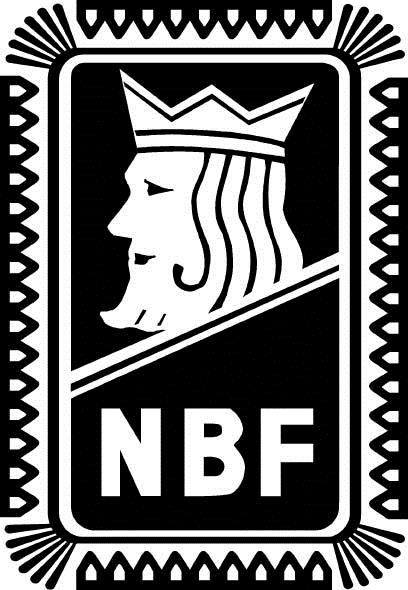 IForordHelgeland Bridgekrets har ikke hatt nedskrevet noe eget turneringsreglement, og i årsmøtet avholdt den 13. april 2013 ble det nye kretsstyret oppfordret til å utarbeide forslag til et slikt reglement. Utkast til reglement er utarbeidet, og sendt til alle klubbene i kretsen den 15. februar 2014. Dette for at det skal være anledning til å forberede innspill som tas i klubblederkonferansen på Søvik den 15. mars 2014. Klubber som ikke har anledning til å delta på klubblederkonferansen oppfordres til å gi skriftlige innspill senest den 10. mars 2014. I etterkant av klubblederkonferansen oppdaterer kretsstyret med mottatte endringsønsker, og sender nytt utkast til høring til samtlige klubber i kretsen. Turneringsreglementet vedtas på førstkommende årsmøte i Helgeland Bridgekrets den 11. april 2015.Reglementet gjøres gjeldende fra 11. april 2015. Det gjelder alle offisielle turneringer i regi av Helgeland Bridgekrets, i åpne turneringer med kretspoeng og for turneringer arrangert av klubber tilhørende Helgeland Bridgekrets som ikke har eget reglement. Helgeland Bridgekrets oppfordrer klubber med eget reglement til i størst mulig grad å henvise til dette reglementet, og benytte del I til III i reglementet mest mulig uendret.Turneringsreglementet vil framover bli oppdatert etter hvert som endringer vedtas. Siste versjon av reglementet vil til enhver tid finnes på Helgeland Bridgekrets sine hjemmesider, og vil kunne lastes ned for utskrift.Brønnøysund, 15. februar 2014 Odd Roar ReppenLeder Helgeland BridgekretsRevidert av krinsstyret i 2019. 
Denne versjonen er gjort gjeldande frå 25. september 2019.Håvard MoeLeiar NBF HelgelandTurneringsreglement, FellesbestemmelserInnledningDette reglement er et supplement til de bestemmelser som er vedtatt av NBF.Turneringsreglementet skal anvendes i alle turneringer arrangert av Helgeland Bridgekrets. Reglementet gjelder også i turneringer arrangert av klubber tilhørende Helgeland Bridgekrets som ikke har fastsatt eget reglement. Det anbefales at slike reglement i størst mulig grad henviser til dette reglementet, og at del I - III av dette reglementet benyttes mest mulig uforandret.Vedleggene er å betrakte som en del av reglementet. Reglene her gjelder generelt også i andre turneringer, selv om arrangøren har vedtatt eget reglement.Helgeland Bridgekrets kan innføre endringer, som da skal publiseres i god tid før turneringens start. Slike endringer vil bli publisert på Helgeland Bridgekrets sin hjemmeside. Gjeldende versjon av Turneringsreglementet vil til enhver tid ligge på Helgeland Bridgekrets sine internettsider.Ansvarlig arrangørHelgeland Bridgekrets er ansvarlig arrangør for kretsen sine turneringer og er ansvarlig for håndhevelse av dette reglementet. Arrangementet vil normalt delegeres til klubber i kretsen og turneringsleder, men alle avgjørelser vedrørende praktisering av dette reglementet som medfører vurderinger eller krever dispensasjoner, som for eksempel utvidet bruk av stedfortredere eller force majeure, skal forelegges og avgjøres av styret i kretsen.Der dette reglementet benyttes i andre turneringer, se punkt 1.1.2 ovenfor, vil ansvarlig arrangør overta styret i Helgeland Bridgekrets sin rolle.Protester på praktisering av Turneringsreglementet avgjøres av styret, og avgjørelser kan ikke ankes.AppellutvalgNBF sitt reglement gjelder.RepresentasjonsrettAlle spillere som er medlem i klubber tilsluttet NBF, som har betalt kontingent for inneværende år og forøvrig har innfridd sine forpliktelser overfor NBF og underordnete ledd, har rett til å delta i Helgeland Bridgekrets sine turneringer såfremt han/hun fyller de øvrige kriterier som er vedtatt for turneringen.Medlemmer er spillere som klubben har betalt kontingent for til krets og forbund. Alle medlemmer må være medlem i minst én klubb.Dersom en klubb ikke har innfridd sine forpliktelser overfor NBF kan klubbens medlemmer fratas representasjonsretten.En spiller som har representasjonsrett i henhold til punkt 1.4.1 ovenfor, har rett til å melde på par eller lag til turneringer i Helgeland Bridgekrets. Hvis spilleren er medlem i flere klubber, har han/hun, for hver turnering, representasjonsrett fra én av disse klubbene etter eget ønske.Påmelding til en turnering vil være bindende. Avmelding fra turneringen etter at påmeldingsfristen har utgått vil kunne medføre krav om betaling av startkontingent.Det kreves ikke klubb/kretstilhørighet i kretsturneringene, og turneringene er åpne for medlemmer av andre bridgeforbund som ikke er bosatt i Norge. Det kreves da ikke medlemskap i NBF. Utenlandske gjestespillere stiller opp i turneringene med samme rettigheter som NBF-medlemmer. Norske statsborgere bosatt i utlandet eller utenlandske statsborgere bosatt i Norge må være medlem i NBF.Det er to unntak fra 1. avsnitt i punkt 1.4.3. Det er krav om å være medlem av Helgeland Bridgekrets for å:Ha retten til å kvalifisere seg til NM for par.Få tittelen kretsmester i Helgeland Bridgekrets.Dersom betalingsfrister eller påmeldingsfrister ikke er overholdt, kan ansvarlig arrangør diskvalifisere en spiller, et par eller et lag fra den gjeldende turnering.En klubb kan vedta objektive regler for uttak av representasjonspar/lag. Dette kan ikke begrense muligheten til å delta i kretsen sine turneringer, men vil kunne regulere par/lagdannelse og økonomiske forhold.Representasjonsretten berører ikke de økonomiske forhold, og spilleren er selv ansvarlig for startkontingent og andre kostnader.Tvilstilfeller om representasjonsrett kan bringes inn for styret i Helgeland Bridgekrets, både av en klubb og spiller.Bruk av meldebokser, systemkort etc.NBF sitt reglement gjelder.MesterpoengI Helgeland Bridgekrets sine turneringer spilles det om kretspoeng.Systemer og konvensjonerNBF sitt reglement gjelder.Straffereaksjoner og justert score.NBF sitt reglement gjelder.ProtestfristNBF sitt reglement gjelder.Røyk, alkohol og dopingNBF sitt reglement gjelder.MobiltelefonNBF sitt reglement gjelder.Reisestøtte og arrangementsstøtteKretsen dekker startkontingent for spillere som i NM-semifinale arrangert av Helgeland Bridgekrets har kvalifisert seg til finalen i Norgesmesterskapet for par.Når kretsturneringer delegeres til en eller flere klubber, beholder klubben(e) overskuddet som arrangementsstøtte. Støtten kan reduseres eller bortfalle dersom arrangementet ikke holder vedtatt standard. Ved underskudd kan det søkes til Helgeland Bridgekrets om arrangementsstøtte til å dekke deler av underskuddet.Unntak fra reglementetStyret i Helgeland Bridgekrets har anledning til å gjøre vedtak om avvik fra dette reglement. Dette kan gjelde justering av turneringer pga. deltakelse eller andre forhold. Det kan også gjelde der reglementet gir urimelige utslag eller ikke omtaler det aktuelle forhold. Slike vedtak bør følge hovedprinsippene i reglementet i størst mulig grad.Turneringsreglement, LagturneringerNBF sitt reglement gjelder.Turneringsreglement, ParturneringerNBF sitt reglement gjelder.Særskilte regler for Helgeland Bridgekrets sine turneringerInnledningDette kapittelet inneholder særskilte bestemmelser for hver enkelt av Helgeland Bridgekrets sine turneringer, som gjelder i tillegg til bestemmelsene i punkt 4.1.2 nedenfor.Generelt for Helgeland Bridgekrets sine turneringer gjelder Turneringsreglement, Fellesbestemmelser samt henholdsvis Turneringsreglement, Lagturneringer og Turneringsreglement, Parturneringer.BekjentgjøringHelgeland Bridgekrets sine turneringer, herunder påmeldingsfrister, betalingsfrister, startkontingenter og spilledatoer bekjentgjøres henholdsvis på kretsens hjemmeside  http://www.bridgekrets.no/Kretser/NBF-Helgeland/.Helgeland Bridgekrets sine turneringer er:Kretsmesterskapet/NM-Semifinale for par	Se punkt 4.3.Kretsmesterskapet for mix-par	Se punkt 4.4.Kretsmesterskapet for lag	Se punkt 4.5Kretsmesterskapet for junior	Se punkt 4.6.Kretsmesterskapet for singel	Se punkt 4.7.Andre turneringer	Se punkt 4.8.Kretsmesterskapet/NM-Semifinale for parTurneringeren arrangeres som en åpen turnering, der alle deltakerne må være medlem i et bridgeforbund (se punkt 1.4.3), og medlemskontingent for inneværende år må være betalt (se punkt 1.4 Representasjonsrett). Turneringen avvikles som barometerturnering med minimum 80 spill, og den arrangeres over to dager.Ingen spiller kan delta i kvalifisering for NM Par fra mer enn én krets (ev. en kvalifiseringspulje). En spiller som ikke skal forsøke å kvalifisere seg til NM for par, må før semifinalens spillestart (eventuelt første kvalifiseringsomgang dersom det arrangeres kvalifisering) gi beskjed om dette. Konsekvensen av ikke å melde fra er at en spiller anses å ha forsøkt å kvalifisere seg til NM for par i den første semifinale/kvalifiseringsturnering vedkommende deltok i.Par som stiller utenfor kvalifisering til NM for par (inkludert fjorårets norgesmestere) kjemper om eventuell tittel og premier som vinnes gjennom kvalifiseringsturneringen.Kretsene tildeles finaleplasser i henhold til NBF sine retningslinjer.Semifinale arrangeres av kretsene innen frist oppgitt på NBFs hjemmeside.
Det er en forutsetning for å få med par i NM-finalen at arrangementet følger de lover og regler som NBF har satt opp. Merk spesielt at NBFs turneringsreglement skal benyttes i semifinalene.Fullt navn samt kontaktadresse for spillere som kvalifiserer seg for NM for par må oppgis til NBF så snart semifinalen er avsluttet.4.3.5.	En klubb tilsluttet kretsen skal stå som arrangør, og belastes for serviceavgift etter gjeldende satser. Arrangementsstøtten settes for tiden til kr 8000, samt at eventuelt overskudd fra matsalg tilfaller arrangøren. Startkontingenten tilfaller kretsen, og er for tiden kr 450 per spiller (halv pris for juniorer). Kretsen står for premieringen. Hvert par som plasserer seg blant beste firedel, samt beste juniorpar, får kr 900. Videre dekkes startkontingenten for dem som kvalifiserer seg til NM-finalen.Kretsmesterskapet for mix-parTurneringen er en åpen turnering for spillere som har representasjonsrett i følge punkt 1.4 Representasjonsrett.Deltakerne må bestå av en spiller av hvert kjønn.Turneringen arrangeres ved minst 9 påmeldte par, og med minimum 42 spill. Turneringen avvikles som barometerturnering.En klubb tilsluttet kretsen skal stå som arrangør, og belastes for serviceavgift etter gjeldende satser. Det gis ingen arrangementsstøtte, og det er innenfor rimelighetens grenser opp til arrangøren å fastsette startkontingent og premiering.Kretsmesterskapet for lagTurneringeren arrangeres som en åpen turnering, der alle deltakerne må være medlem i et bridgeforbund (se punkt 1.4.3), og medlemskontingent for inneværende år må være betalt (se punkt 1.4 Representasjonsrett). Klubbene kan delta med så mange lag de ønsker. Alle lagets spillere må ha representasjonsrett fra klubben, se punkt 1.4 Representasjonsrett.Det legges tre forutsetninger til grunn for arrangementet:KM-lag arrangeres som 2-dagers turnering, 100+ spill.Serieformen der alle møter alle benyttes inntil 7-spills kamper, som er etablert praksis ved åpne norske mesterskap (Bridgefestivalen), blir for mye.Ved Monradturneringer skal ingen møte mer enn ca 40 % av feltet, som er øvre grense.Avhengig av antall deltakende lag benyttes følgende turneringsform:Lag	Turneringsform	Total ant. spill	Ant. dubletterLagleder for arrangerende lag må sørge for at kampresultatet, kvittert av begge laglederne, leveres til turneringsleder senest 10 minutter etter avsluttet runde. Uregelmessigheter vedrørende innleveringen kan medføre straff. Hvis gjestende lags lagleder ikke er til stede, leveres listene innen fristen uten hans underskrift.Forekommer det uregelmessigheter ved bordene skal turneringsleder straks tilkalles. Turneringslederens avgjørelse kan ankes til det oppnevnte appellutvalg, som avgjør appellen med bindende virkning. Slik anke leveres skriftlig til turneringslederen innen 30 minutter etter at kampen er ferdigspilt. En appell vil ikke bli prøvet med mindre lagets kaptein er enig i appellen, og den skal være undertegnet av lagets spillere (minst tre - en fraværende spiller skal betraktes som enig). Appellgebyr på kr. 100 skal innbetales. Appellen skal føres på NBFs appellskjema.Forekommer det feil i utregningen, må deltagerne straks gjøre turneringslederen oppmerksom på dette. Feil vil bli rettet, hvis protest innleveres senest 1 time etter at sluttresultatet for kampen ble offentliggjort. Forekommer det vridd spill eller feildubletter i noen kamp, blir spillet annullert.Står to eller flere lag likt i vinnerpoeng, vinner det lag som har størst kvotient (antall IMP vunnet, dividert med antall IMP tapt).En klubb tilsluttet kretsen skal stå som arrangør, og belastes for serviceavgift etter gjeldende satser. Det gis ingen arrangementsstøtte, og det er innenfor rimelighetens grenser opp til arrangøren å fastsette startkontingent og premiering.Kretsmesterskapet for juniorTurneringen er en åpen turnering for spillere som har representasjonsrett i følge punkt 1.4 Representasjonsrett.Deltakerne må fylle maksimalt 25 år inneværende kalenderår.Turneringen arrangeres ved minst 9 påmeldte par, og med minimum 27 spill. Hvis mulig, skal alle par møtes. Ved stor deltakelse vurderes monrad.Turneringen arrangeres av Helgeland Juniorbridgeklubb, fortrinnsvis i tilknytning til den årlige juniorkretssamlingen. Arrangøren fastsetter startkontingent og premiering, og fritas for serviceavgift.Kretsmesterskapet for singelTurneringen er en åpen turnering for spillere som har representasjonsrett i følge punkt 1.4 Representasjonsrett.En klubb tilsluttet kretsen skal stå som arrangør, og belastes for serviceavgift etter gjeldende satser. Det gis ingen arrangementsstøtte, og det er innenfor rimelighetens grenser opp til arrangøren å fastsette startkontingent og premiering.Turneringen arrangeres fortrinnsvis av samme klubb og på samme helg som KM mix.Turneringen arrangeres ved minst 20 påmeldte spillere, og med minimum 42 spill.Andre turneringerUt over de foranstående turneringer vil andre turneringer bli utlyst spesielt (f.eks. jubileumsturneringer, minneturneringer osv.).Reglement for slike turneringer vil i hovedtrekk bli offentliggjort sammen med utlysningen.Helgeland Bridgekrets vil i spesielle tilfeller og etter søknad yte støtte til klubbenes arrangement av åpne turneringer når disse omfatter disipliner som ikke er dekket av kretsen sine egne arrangement.2.Innholdsfortegnelse1.ForordII2.InnholdsfortegnelseIII1.Turneringsreglement, Fellesbestemmelser45 - 6 lag20 spills kamper m/bytte,serie, 5 runder10017 - 8 lag16 spills kamper m/bytte, serie, 7 runder11229 -10 lag12 spills kamper u/bytte, serie,  9 runder108211 - 12 lag10 spills kamper u/bytte, serie, 11 runder110213 - 14 lag8 spills kamper u/bytte,serie, 13 runder104315 - 16 lag7 spills kamper u/bytte, serie, 15 runder105317 - 20 lag16 spills kamper m/bytte, Monrad, 7 runder1123